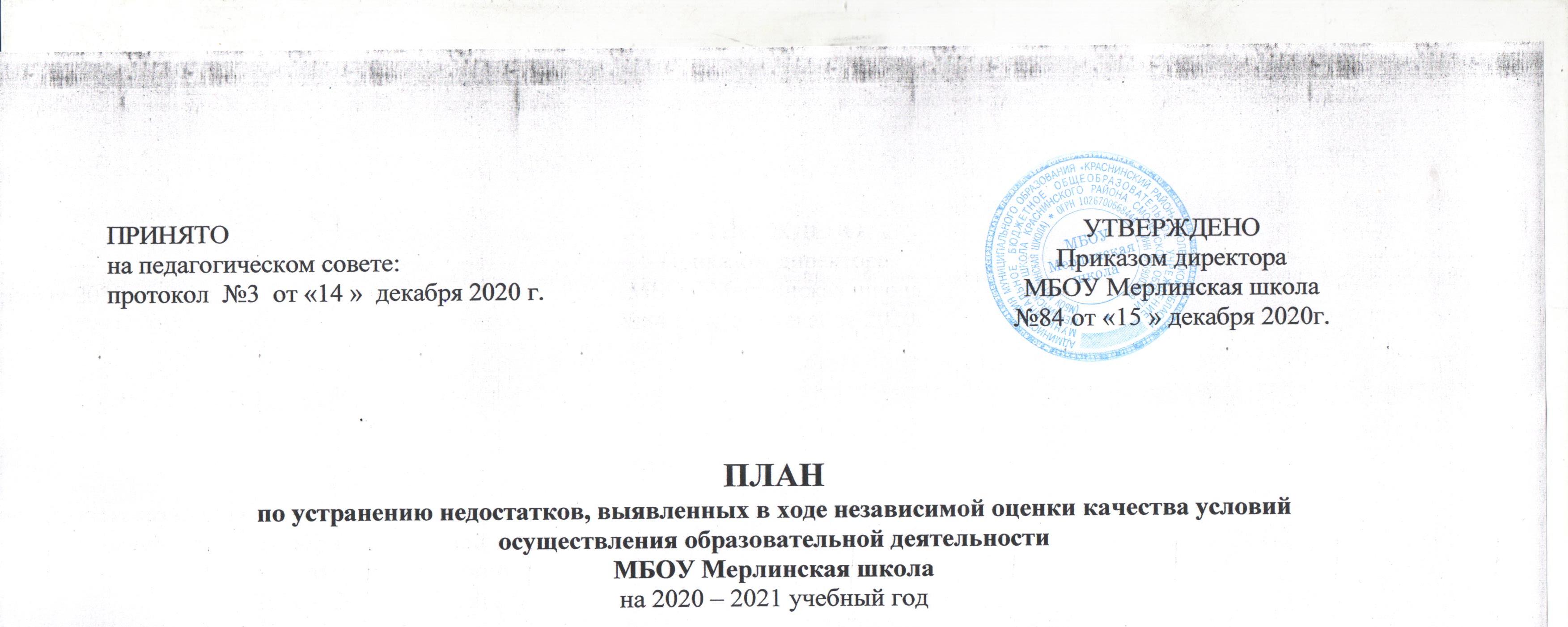 Недостатки, выявленные в ходе независимой оценки качества условий осуществления образовательной деятельностиНаименование мероприятия по устранению недостатков, выявленных в ходе независимой оценки качества условий осуществления образовательной деятельностиПлановый срок реализации мероприятияОтветственный исполнитель(с указанием фамилии, имени, отчества, должностиСведения о ходе реализации мероприятияСведения о ходе реализации мероприятияСведения о ходе реализации мероприятияНедостатки, выявленные в ходе независимой оценки качества условий осуществления образовательной деятельностиНаименование мероприятия по устранению недостатков, выявленных в ходе независимой оценки качества условий осуществления образовательной деятельностиПлановый срок реализации мероприятияОтветственный исполнитель(с указанием фамилии, имени, отчества, должностиРеализованные меры по устранению выявленных недостатковФактический срок реализацииI. Открытость и доступность информации об образовательной организацииI. Открытость и доступность информации об образовательной организацииI. Открытость и доступность информации об образовательной организацииI. Открытость и доступность информации об образовательной организацииI. Открытость и доступность информации об образовательной организацииI. Открытость и доступность информации об образовательной организацииI. Открытость и доступность информации об образовательной организацииI. Открытость и доступность информации об образовательной организацииИнформация, характеризующая открытость и доступность информации об организации, осуществляющей образовательную деятельность не в полном объеме, соответствует требованиям законодательства Обновление информации, размещенной на стенде  и на сайте  организации регулярноГорбачева Наталья Николаевна.,директор школы,Пахоменкова СветланаМихайловна, зам.директора,Гулакова Светлана Ивановна, ответственный за сайт В течение годаИнформация, характеризующая открытость и доступность информации об организации, осуществляющей образовательную деятельность не в полном объеме, соответствует требованиям законодательства Установить  периодичность обновления актуальной информации на сайте МБОУ Мерлинская школа не реже 1раза  в 10 днейрегулярноПахоменкова СветланаМихайловна, зам.директора,Гулакова Светлана Ивановна, ответственный за сайт В течение годаИнформация, характеризующая открытость и доступность информации об организации, осуществляющей образовательную деятельность не в полном объеме, соответствует требованиям законодательства Корректировка подраздела «Материально-техническое обеспечение образовательной деятельности» в части приспособления для использования инвалидами и лицами с ограниченными возможностями здоровьярегулярноПахоменкова СветланаМихайловна, зам.директора,Гулакова Светлана Ивановна, ответственный за сайт В течение года,по мере финансированияИнформация, характеризующая открытость и доступность информации об организации, осуществляющей образовательную деятельность не в полном объеме, соответствует требованиям законодательства Создать условия для увеличения/сохранения доли получателей образовательных услуг, удовлетворенных открытостью, полнотой и доступностью информации о деятельности организации, размещенной на информационных стендах, на сайте до 100%Горбачева Наталья Николаевна.,директор школы,В течение годаНедостаточная сформированость  у обучающихся и их родителей (законных представителей) потребность в использовании сайта образовательной организации как полноценного источника информации о ее деятельности, путем развития дистанционного обучения, размещения актуальной информации о проводимых олимпиадах, конкурсах, мероприятиях, и т.п.Провести серию  уроков для обучающихся 1-11 классов по изучению содержания  и структуры официального сайта МБОУ Мерлинская школаВторое полугодие  2020/21 учебного годаПахоменкова СветланаМихайловна, зам.директораНедостаточная сформированость  у обучающихся и их родителей (законных представителей) потребность в использовании сайта образовательной организации как полноценного источника информации о ее деятельности, путем развития дистанционного обучения, размещения актуальной информации о проводимых олимпиадах, конкурсах, мероприятиях, и т.п.Провести цикл семинаров для родителей(законных представителей) обучающихся  по изучению содержания  и структуры официального сайта МБОУ Мерлинская школаВторое полугодие  2020/21 учебного годаПахоменкова СветланаМихайловна, зам.директора,Гулакова Светлана Ивановна, ответственный за сайтII. Комфортность условий предоставления образовательных услугII. Комфортность условий предоставления образовательных услугII. Комфортность условий предоставления образовательных услугII. Комфортность условий предоставления образовательных услугII. Комфортность условий предоставления образовательных услугII. Комфортность условий предоставления образовательных услугII. Комфортность условий предоставления образовательных услугII. Комфортность условий предоставления образовательных услугУсловия комфортности, в которых осуществляется образовательная деятельность реализуются не в полном объемеСоздать условия для увеличения/сохранения доли получателей услуг, удовлетворенных комфортностью предоставления услуг до 100%регулярноГорбачева Наталья Николаевна.,директор школы,В течение года,по мере финансированияIII. Доступность услуг для лиц с ОВЗ и инвалидовIII. Доступность услуг для лиц с ОВЗ и инвалидовIII. Доступность услуг для лиц с ОВЗ и инвалидовIII. Доступность услуг для лиц с ОВЗ и инвалидовIII. Доступность услуг для лиц с ОВЗ и инвалидовIII. Доступность услуг для лиц с ОВЗ и инвалидовIII. Доступность услуг для лиц с ОВЗ и инвалидовIII. Доступность услуг для лиц с ОВЗ и инвалидовУсловия доступности образовательной деятельности для инвалидов реализуются не в полном объемеОборудование территории, прилегающей к зданиям организации, и помещений с учетом доступности для инвалидов Горбачева Наталья Николаевна.,директор школы,В течение года,по мере финансированияУсловия доступности образовательной деятельности для инвалидов реализуются не в полном объемеОбеспечение в организации условий доступности, позволяющих инвалидам получать образовательные услуги наравне с другимиГорбачева Наталья Николаевна.,директор школы,В течение года,по мере финансированияУсловия доступности образовательной деятельности для инвалидов реализуются не в полном объемеСоздать условия для увеличения/сохранения доли получателей образовательных услуг, удовлетворенных доступностью образовательных услуг для инвалидов до 100%Горбачева Наталья Николаевна.,директор школы,В течение года,по мере финансированияПроводить системную работу по созданию условий для организации обучения и воспитания обучающихся с ОВЗ и инвалидов.Горбачева Наталья Николаевна.,директор школы,В течение года,по мере финансированияIV. Доброжелательность, вежливость работников образовательных организацийIV. Доброжелательность, вежливость работников образовательных организацийIV. Доброжелательность, вежливость работников образовательных организацийIV. Доброжелательность, вежливость работников образовательных организацийIV. Доброжелательность, вежливость работников образовательных организацийIV. Доброжелательность, вежливость работников образовательных организацийIV. Доброжелательность, вежливость работников образовательных организацийIV. Доброжелательность, вежливость работников образовательных организацийДоброжелательность, вежливость работников организации реализуется не в полном объемеСоздать условия для увеличения/сохранения доли получателей образовательных услуг, удовлетворенных доброжелательностью, вежливостью работников организации, обеспечивающих первичный контакт и информирование получателя образовательной услуги при непосредственном обращении в организацию до 100%регулярноГорбачева Наталья Николаевна.,директор школы,В течение годаДоброжелательность, вежливость работников организации реализуется не в полном объемеСоздать условия для увеличения/сохранения доли получателей образовательных услуг, удовлетворенных доброжелательностью, вежливостью работников организации при использовании дистанционных форм взаимодействия до 100%регулярноГорбачева Наталья Николаевна.,директор школы,В течение годаДоброжелательность, вежливость работников организации реализуется не в полном объемеСоздать условия для увеличения/сохранения доли получателей образовательных услуг, удовлетворенных доброжелательностью, вежливостью работников организации, обеспечивающих непосредственное оказание образовательной услуги при обращении в организацию до 100%регулярноГорбачева Наталья Николаевна.,директор школы,В течение годаV. Удовлетворенность условиями оказания услугV. Удовлетворенность условиями оказания услугV. Удовлетворенность условиями оказания услугV. Удовлетворенность условиями оказания услугV. Удовлетворенность условиями оказания услугV. Удовлетворенность условиями оказания услугV. Удовлетворенность условиями оказания услугV. Удовлетворенность условиями оказания услугУсловия осуществления образовательной деятельности организацией реализуются не в полном объемеСоздать условия для увеличения/сохранения доли получателей образовательных услуг, которые готовы рекомендовать организацию родственникам и знакомым (могли бы ее рекомендовать, если бы была возможность выбора организации) до 100%регулярноГорбачева Наталья Николаевна.,директор школы,В течение годаУсловия осуществления образовательной деятельности организацией реализуются не в полном объемеСоздать условия для увеличения/сохранения доли получателей образовательных услуг, удовлетворенных удобством графика работы организации до 100%регулярноГорбачева Наталья Николаевна.,директор школы,В течение годаУсловия осуществления образовательной деятельности организацией реализуются не в полном объемеСоздать условия для увеличения/сохранения доли удовлетворенных в целом условиями оказания образовательных услуг в организации до 100%регулярноГорбачева Наталья Николаевна.,директор школы,В течение годаОрганизация и проведение анонимного анкетирования на официальном сайте МБОУ. Проведение родительского всеобуча, родительского собрания. Информационная работа. Организация активной работы, используя официальный сайт    МБОУ и иные электронные сервисы, в том числе организация возможности внесения предложений, направленных на улучшение работы организаций:по телефону; по электронной почтерегулярноПахоменкова СветланаМихайловна, заместитель .директора по УВРКлассные руководители, социальный педагогВ течение годаОсуществлять с определенной периодичностью мониторинг удовлетворенности родителей (законных представителей) качеством образовательной деятельности.Ежегодно (сентябрь,май)Пахоменкова СветланаМихайловна, заместитель .директора по УВРКлассные руководители